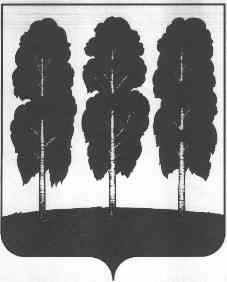 АДМИНИСТРАЦИЯ БЕРЕЗОВСКОГО РАЙОНАХАНТЫ-МАНСИЙСКОГО АВТОНОМНОГО ОКРУГА – ЮГРЫПОСТАНОВЛЕНИЕот  26.12.2023       		                                               № 1003пгт. БерезовоО муниципальной программе «Формирование комфортной потребительской среды в городском поселении Березово»В соответствии со статьей 179 Бюджетного кодекса Российской Федерации, статьей 14 Федерального закона от 06 октября 2003 года № 131-ФЗ «Об общих принципах организации местного самоуправления в Российской Федерации», постановлением администрации Березовского района от 29.11.2021 № 1379 «О порядке разработки и реализации муниципальных программ городского поселения Березово, порядке оценки эффективности реализации муниципальных программ городского поселения Березово и признании утратившими силу некоторых муниципальных нормативных правовых актов администрации Березовского района»:1. Утвердить муниципальную программу «Формирование комфортной потребительской среды в городском поселении Березово» согласно приложению к настоящему постановлению.2. Опубликовать настоящее постановление в газете «Жизнь Югры» и разместить на официальных веб-сайтах органов местного самоуправления Березовского района и городского поселения Березово.3. Настоящее постановление вступает в силу после его официального опубликования и распространяется на правоотношения, возникающие с 1 января 2024 года. 4. Контроль за исполнением настоящего постановления возложить на заместителя главы Березовского района И.В. Чечеткину.И.о. главы района	        Г.Г. КудряшовПриложение к постановлению  администрации Березовского районаот 26.12.2023 № 1003Муниципальная программа городского поселения Березово«Формирование комфортной потребительской среды в городском поселении Березово»(далее- муниципальная программа)Паспортмуниципальной программыОсновные положенияПоказатели муниципальной программыПрокси-показатели муниципальной программы в 2024 году3. Помесячный план достижения показателей муниципальной программы в 2024 годуСтруктура муниципальной программыФинансовое обеспечение муниципальной программыКуратор муниципальной  программыЗаместитель главы Березовского района,  в ведении которого находится комитет по экономической политике администрации Березовского районаОтветственный исполнитель муниципальной  программыКомитет по экономической политике администрации Березовского района Период реализации муниципальной программы2024 – 2030 годы Цели муниципальной программыОбеспечение экономической и физической доступности товаров и услуг для населения городского поселения БерезовоНаправления (подпрограммы) муниципальной программы Направление (подпрограмма) 1 «Создание условий для развития потребительского рынка».Направление (подпрограмма) 2 «Развитие малого и среднего предпринимательства».Объёмы финансового обеспечения за весь период реализации 7 000,0 тыс. рублейСвязь с национальными целями развития Российской Федерации/ государственными программами Ханты-Мансийского автономного округа – Югры/муниципальными программами Березовского района1. Достойный, эффективный труд и успешное предпринимательство. 1.1. Показатель: «Увеличение численности занятых в сфере малого и среднего предпринимательства, индивидуальных предпринимателей и самозанятых, до 25 млн. человек»№ п/пНаименование показателя Уровень показателяЕдиница измерения (по ОКЕИ)Базовое значениеБазовое значениеЗначение показателя по  годамЗначение показателя по  годамЗначение показателя по  годамЗначение показателя по  годамЗначение показателя по  годамЗначение показателя по  годамЗначение показателя по  годамДокументОтветственный за достижение показателяСвязь с показателями национальных целей№ п/пНаименование показателя Уровень показателяЕдиница измерения (по ОКЕИ)значениегод2024202520262027202820292030ДокументОтветственный за достижение показателяСвязь с показателями национальных целей12345678910111213141516Цель «Обеспечение экономической и физической доступности товаров и услуг для населения городского поселения Березово»Цель «Обеспечение экономической и физической доступности товаров и услуг для населения городского поселения Березово»Цель «Обеспечение экономической и физической доступности товаров и услуг для населения городского поселения Березово»Цель «Обеспечение экономической и физической доступности товаров и услуг для населения городского поселения Березово»Цель «Обеспечение экономической и физической доступности товаров и услуг для населения городского поселения Березово»Цель «Обеспечение экономической и физической доступности товаров и услуг для населения городского поселения Березово»Цель «Обеспечение экономической и физической доступности товаров и услуг для населения городского поселения Березово»Цель «Обеспечение экономической и физической доступности товаров и услуг для населения городского поселения Березово»Цель «Обеспечение экономической и физической доступности товаров и услуг для населения городского поселения Березово»Цель «Обеспечение экономической и физической доступности товаров и услуг для населения городского поселения Березово»Цель «Обеспечение экономической и физической доступности товаров и услуг для населения городского поселения Березово»Цель «Обеспечение экономической и физической доступности товаров и услуг для населения городского поселения Березово»Цель «Обеспечение экономической и физической доступности товаров и услуг для населения городского поселения Березово»Цель «Обеспечение экономической и физической доступности товаров и услуг для населения городского поселения Березово»Цель «Обеспечение экономической и физической доступности товаров и услуг для населения городского поселения Березово»Цель «Обеспечение экономической и физической доступности товаров и услуг для населения городского поселения Березово»1.Объем производства хлеба субъектами малого и среднего предпринимательства, осуществляющими деятельность в сфере хлебопечения в сельских населенных пунктах гп. БерезовоМПГПТонн 19202219191919191919Комитет по экономической политике администрации Березовского района-2.Доля мест в схеме размещения нестационарных торговых объектов, предоставленных субъектами малого и среднего предпринимательства, осуществляющими торговую деятельность от общего количества нестационарных торговых объектовМПГППроцент75202260606060606060Федеральный закон от 28.12.2009 № 381-ФЗ «Об основах государственного регулирования торговой деятельности в Российской Федерации»Комитет по экономической политике администрации Березовского района-3.Количество мероприятий, способствующих продвижению товаров местных производителей на потребительском рынке гп. БерезовоМПГПЕдиниц820224444444Федеральный закон от 28.12.2009 № 381-ФЗ «Об основах государственного регулирования торговой деятельности в Российской Федерации»Комитет по экономической политике администрации Березовского районаУвеличение численности занятых в сфере малого и среднего предпринимательства, индивидуальных предпринимателей и самозанятых, до 25 млн. человек№ п/пНаименование прокси-показателяЕдиница измерения (по ОКЕИ)Базовое значениеБазовое значениеЗначение показателя по кварталам/месяцамЗначение показателя по кварталам/месяцамЗначение показателя по кварталам/месяцамЗначение показателя по кварталам/месяцамОтветственный за достижение показателя№ п/пНаименование прокси-показателяЕдиница измерения (по ОКЕИ)значениегод№№+1…№+nОтветственный за достижение показателя123456789101.ОтсутствуютОтсутствуютОтсутствуютОтсутствуютОтсутствуютОтсутствуютОтсутствуютОтсутствуютОтсутствуют№ п/пНаименование показателяУровень показателяЕдиница измерения(по ОКЕИ)Плановые значения по кварталам/месяцамПлановые значения по кварталам/месяцамПлановые значения по кварталам/месяцамПлановые значения по кварталам/месяцамПлановые значения по кварталам/месяцамПлановые значения по кварталам/месяцамПлановые значения по кварталам/месяцамПлановые значения по кварталам/месяцамПлановые значения по кварталам/месяцамПлановые значения по кварталам/месяцамПлановые значения по кварталам/месяцамНа конец (указывается год) годаянв.фев.мартапр.майиюньиюльавг.сен.окт.ноя.12345678910111213141516Цель «Обеспечение экономической и физической доступности товаров и услуг для населения городского поселения Березово»Цель «Обеспечение экономической и физической доступности товаров и услуг для населения городского поселения Березово»Цель «Обеспечение экономической и физической доступности товаров и услуг для населения городского поселения Березово»Цель «Обеспечение экономической и физической доступности товаров и услуг для населения городского поселения Березово»Цель «Обеспечение экономической и физической доступности товаров и услуг для населения городского поселения Березово»Цель «Обеспечение экономической и физической доступности товаров и услуг для населения городского поселения Березово»Цель «Обеспечение экономической и физической доступности товаров и услуг для населения городского поселения Березово»Цель «Обеспечение экономической и физической доступности товаров и услуг для населения городского поселения Березово»Цель «Обеспечение экономической и физической доступности товаров и услуг для населения городского поселения Березово»Цель «Обеспечение экономической и физической доступности товаров и услуг для населения городского поселения Березово»Цель «Обеспечение экономической и физической доступности товаров и услуг для населения городского поселения Березово»Цель «Обеспечение экономической и физической доступности товаров и услуг для населения городского поселения Березово»Цель «Обеспечение экономической и физической доступности товаров и услуг для населения городского поселения Березово»Цель «Обеспечение экономической и физической доступности товаров и услуг для населения городского поселения Березово»Цель «Обеспечение экономической и физической доступности товаров и услуг для населения городского поселения Березово»Цель «Обеспечение экономической и физической доступности товаров и услуг для населения городского поселения Березово»1.Объем производства хлеба субъектами малого и среднего предпринимательства, осуществляющими деятельность в сфере хлебопечения в сельских населенных пунктах гп. БерезовоМПГПТонн -----------192.Доля мест в схеме размещения нестационарных торговых объектов, предоставленных субъектами малого и среднего предпринимательства, осуществляющими торговую деятельность от общего количества нестационарных торговых объектовМПГППроцент-----------603.Количество мероприятий, способствующих продвижению товаров местных производителей на потребительском рынке гп. БерезовоМПГПЕдиниц-----------4№ п/пЗадачи структурного элементаКраткое описание ожидаемых эффектов от реализации задачи структурного элементаСвязь с показателями12341.Направление (подпрограмма) «Создание условий для развития потребительского рынка»Направление (подпрограмма) «Создание условий для развития потребительского рынка»Направление (подпрограмма) «Создание условий для развития потребительского рынка»1.1.Комплекс процессных мероприятий «Развитие многоформатной инфраструктуры потребительского рынка»Комплекс процессных мероприятий «Развитие многоформатной инфраструктуры потребительского рынка»Комплекс процессных мероприятий «Развитие многоформатной инфраструктуры потребительского рынка»Ответственный исполнитель: комитет по экономической политике администрации Березовского районаСрок реализации: 2024-2030 годыСрок реализации: 2024-2030 годы1.1.1.Создание условий для обеспечения жителей городского поселения Березово услугами общественного питания, торговли и бытового обслуживанияК 2030 году:- предоставление субъектам малого и среднего предпринимательства не менее 60% мест в схеме размещения нестационарных торговых объектов; - организация не менее 28 мероприятий, направленных на продвижение товаров местных товаропроизводителей на потребительском рынке.2. Доля мест в схеме размещения нестационарных торговых объектов, предоставленных субъектами малого и среднего предпринимательства, осуществляющими торговую деятельность от общего количества.3. Количество мероприятий, способствующих продвижению товаров местных производителей на потребительском рынке гп. Березово.2.Направление (подпрограмма) «Развитие малого и среднего предпринимательства»Направление (подпрограмма) «Развитие малого и среднего предпринимательства»Направление (подпрограмма) «Развитие малого и среднего предпринимательства»2.1.Комплекс процессных мероприятий «Субсидии субъектам малого и среднего предпринимательства, осуществляющим деятельность в сфере хлебопечения в сельских населенных пунктах городского поселения Березово»Комплекс процессных мероприятий «Субсидии субъектам малого и среднего предпринимательства, осуществляющим деятельность в сфере хлебопечения в сельских населенных пунктах городского поселения Березово»Комплекс процессных мероприятий «Субсидии субъектам малого и среднего предпринимательства, осуществляющим деятельность в сфере хлебопечения в сельских населенных пунктах городского поселения Березово»Ответственный исполнитель: комитет по экономической политике администрации Березовского районаСрок реализации: 2024-2030 годыСрок реализации: 2024-2030 годы2.1.1.Создание условий для развития малого и среднего предпринимательства в сфере хлебопечения на территории сельских населенных пунктов городского поселения БерезовоОбеспечение жителей сельских населенных пунктов городского поселения Березово хлебом в объеме не менее 19 тонн в год.Оказание ежегодной финансовой поддержки не менее 1 субъекту малого и среднего предпринимательства, путем предоставления субсидий в целях возмещения части затрат (недополученных доходов), в связи с производством и реализацией хлеба субъектам малого и среднего предпринимательства, осуществляющим деятельность в сфере хлебопечения в сельских населенных пунктах городского поселения Березово1. Объем производства хлеба субъектами малого и среднего предпринимательства, осуществляющими деятельность в сфере хлебопечения в сельских населенных пунктах гп. БерезовоНаименование муниципальной программы, структурного элемента, источник финансового обеспеченияОбъем финансового обеспечения по годам, тыс. рублейОбъем финансового обеспечения по годам, тыс. рублейОбъем финансового обеспечения по годам, тыс. рублейОбъем финансового обеспечения по годам, тыс. рублейОбъем финансового обеспечения по годам, тыс. рублейОбъем финансового обеспечения по годам, тыс. рублейОбъем финансового обеспечения по годам, тыс. рублейОбъем финансового обеспечения по годам, тыс. рублейНаименование муниципальной программы, структурного элемента, источник финансового обеспечения2024202520262027202820292030Всего123456789Муниципальная программа (всего), в том числе:1 000,01 000,01 000,01 000,01 000,01 000,01 000,07 000,0Федеральный бюджет0,00,00,00,00,00,00,00,0Бюджет автономного округа0,00,00,00,00,00,00,00,0Бюджет района0,00,00,00,00,00,00,00,0Бюджет городского поселения Березово1 000,01 000,01 000,01 000,01 000,01 000,01 000,07 000,0Внебюджетные источники0,00,00,00,00,00,00,00,0Объем налоговых расходов городского поселения Березово (справочно)1 625,01 633,01 641,00,00,00,00,04 899,01. Комплекс процессных мероприятий «Развитие многоформатной инфраструктуры потребительского рынка» (всего), в том числе:0,00,00,00,00,00,00,00,0Федеральный бюджет0,00,00,00,00,00,00,00,0Бюджет автономного округа0,00,00,00,00,00,00,00,0Бюджет района0,00,00,00,00,00,00,00,0Бюджет городского поселения Березово0,00,00,00,00,00,00,00,0Внебюджетные источники0,00,00,00,00,00,00,00,02. Комплекс процессных мероприятий «Субсидии субъектам малого и среднего предпринимательства, осуществляющим деятельность в сфере хлебопечения в сельских населенных пунктах городского поселения Березово» (всего), в том числе:1 000,01 000,01 000,01 000,01 000,01 000,01 000,07 000,0Федеральный бюджет0,00,00,00,00,00,00,00,0Бюджет автономного округа0,00,00,00,00,00,00,00,0Бюджет района0,00,00,00,00,00,00,00,0Бюджет городского поселения Березово1 000,01 000,01 000,01 000,01 000,01 000,01 000,07 000,0Внебюджетные источники0,00,00,00,00,00,00,00,0